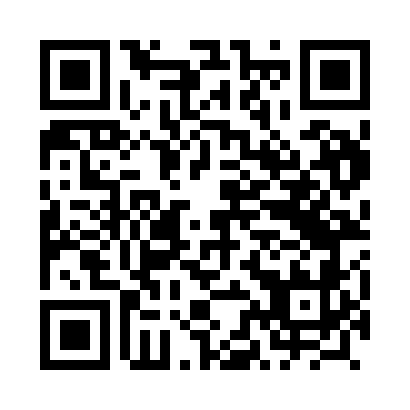 Prayer times for Lakociny, PolandMon 1 Apr 2024 - Tue 30 Apr 2024High Latitude Method: Angle Based RulePrayer Calculation Method: Muslim World LeagueAsar Calculation Method: HanafiPrayer times provided by https://www.salahtimes.comDateDayFajrSunriseDhuhrAsrMaghribIsha1Mon4:256:2412:535:207:239:152Tue4:226:2112:535:217:259:183Wed4:196:1912:535:237:279:204Thu4:166:1712:525:247:289:225Fri4:136:1512:525:257:309:246Sat4:106:1212:525:267:329:277Sun4:076:1012:515:277:349:298Mon4:046:0812:515:297:359:319Tue4:016:0612:515:307:379:3410Wed3:586:0312:515:317:399:3611Thu3:556:0112:505:327:409:3812Fri3:525:5912:505:337:429:4113Sat3:495:5712:505:347:449:4314Sun3:465:5512:505:367:459:4615Mon3:435:5312:495:377:479:4816Tue3:405:5012:495:387:499:5117Wed3:375:4812:495:397:509:5418Thu3:335:4612:495:407:529:5619Fri3:305:4412:485:417:549:5920Sat3:275:4212:485:427:5510:0121Sun3:245:4012:485:437:5710:0422Mon3:205:3812:485:447:5910:0723Tue3:175:3612:485:458:0010:1024Wed3:145:3412:475:478:0210:1325Thu3:105:3212:475:488:0410:1526Fri3:075:3012:475:498:0510:1827Sat3:035:2812:475:508:0710:2128Sun3:005:2612:475:518:0910:2429Mon2:565:2412:475:528:1010:2730Tue2:535:2212:475:538:1210:30